П О С Т А Н О В Л Е Н И Е	В соответствии с Решением Городской Думы Петропавловск-Камчатского городского округа от 31.10.2013 № 145-нд «О наградах и почетных званиях Петропавловск-Камчатского городского округа»,     Постановлением Главы Петропавловск-Камчатского городского округа от 31.10.2013 № 165 «О представительских расходах и расходах, связанных с приобретением подарочной и сувенирной продукции в Городской Думе Петропавловск-Камчатского городского округа»,     ПОСТАНОВЛЯЮ:за многолетний добросовестный труд, высокий уровень профессионализма, успешное выполнение производственных заданий, значительный вклад в развитие водопроводно-канализационного хозяйства и в честь профессионального праздника День работников торговли, бытового обслуживания населения и жилищно-коммунального хозяйства:Наградить Почетной грамотой Главы Петропавловск-Камчатского городского округа (в рамке) сотрудников муниципального унитарного предприятия Петропавловск-Камчатского городского округа «Петропавловский водоканал»:Объявить Благодарность Главы Петропавловск-Камчатского городского округа (в рамке) сотрудникам муниципального унитарного предприятия Петропавловск-Камчатского городского округа «Петропавловский водоканал»:ГлаваПетропавловск-Камчатскогогородского округа                                                                           К.Г. Слыщенко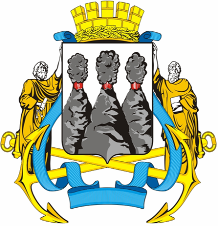 ГЛАВАПЕТРОПАВЛОВСК-КАМЧАТСКОГОГОРОДСКОГО ОКРУГА11 марта 2014 г. № 33О награждении  сотрудников муниципального унитарного предприятия Петропавловск-Камчатского городского округа «Петропавловский водоканал»Беккер Елену Петровну-  экономиста 1 категории финансового отдела;Латышеву Ирину Тихоновну- ведущего специалиста Службы управления персоналом;Лобзину Ирину Федоровну- вахтера Службы Безопасности;Моисееву Оксану Валерьевну- бухгалтера 1 категории Централизованной бухгалтерии;Тедееву Анну Валерьевну- ведущего инженера сектора по технической работе с абонентами Службы Сбыта.Бондаренко Елене Владимировне- инженеру 1 категории сектора расчетов с абонентами Службы Сбыта;Задориной Яне Юрьевне- технику по учету 1 категории автотранспортного цеха;Заровному Валерию Вячеславовичу- грузчику складского хозяйства отдела закупок и логистики;Коваленко Екатерине Анатольевне- ведущему инженеру-программисту отдела информационных технологий;Михайленко Александру Дмитриевичу- электрогазосварщику 4 разряда РЭЦ-4 (водопроводно-канализационные насосные станции).